Сведения для включения в Книгу памятиФорма заполняется отдельно на каждого участника ВОВ, труженика тыла.Управленческий округСеверныйМуниципальное образованиеСосьвинский городской округПоселок, село п. Сосьва                                                                                  Фамилия Кузьменко Имя Григорий Отчество ПавловичДата рождения15 января 1919 годаДата смерти30 января 1990 годаНаградыорден ЛенинаМесто захороненияЧерниговФотография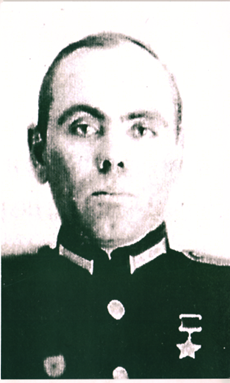 Биография (не более 
2000 печатных знаков)Родился в 15 января 1919 в году в Украине в семье крестьянина. В 1939 году призван в ряды Красной Армии. Во время войны был в звании  командира орудийного расчета в составе 5 гвардейского воздушно-десантного артиллерийского полка первой гвардейской воздушно-десантной дивизии 37-й Армии.      После войны работал в п. Сосьва в учреждении АБ-239.  Полковник в отставке. Умер в Чернигове 30 января 1990 года. Награжден орденом Ленина. Герой Советского Союза